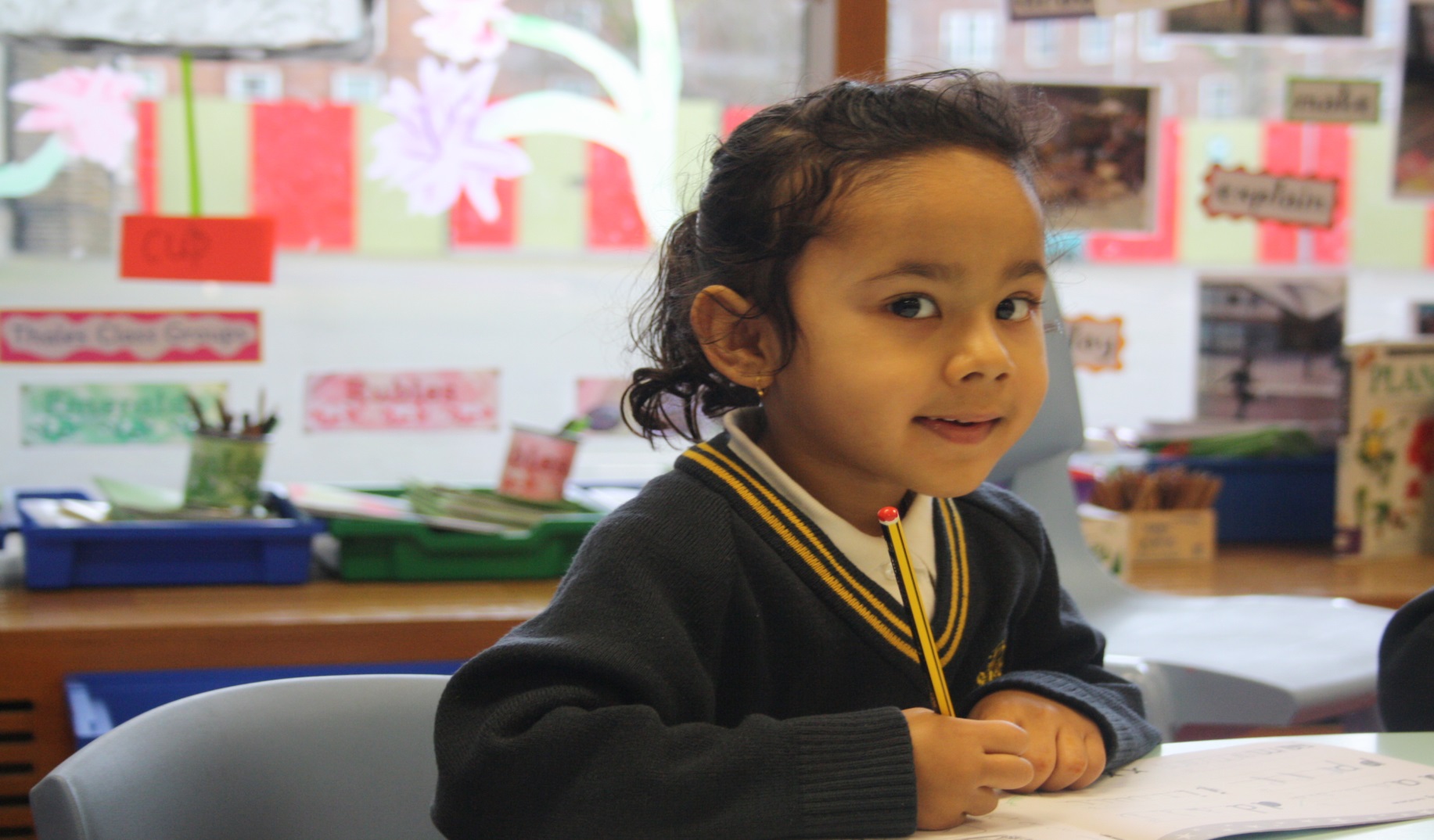 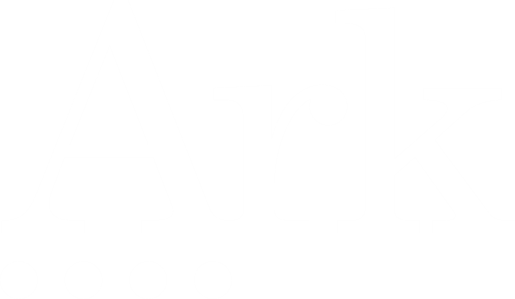 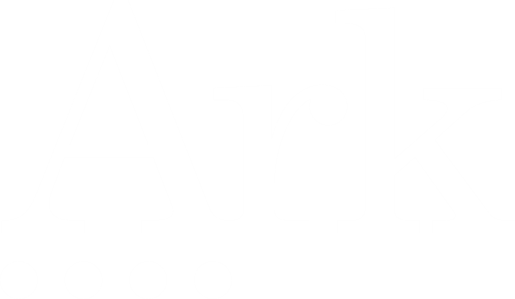 1:1EAL Co-TeacherArk Globe AcademyGlobe Academy is a popular all-age 3-18 non-selective school with a fully comprehensive intake. In our recent 2014 Ofsted inspection, we were judged as outstanding for the behaviour and safety of pupils and leadership, management and Early Years provision, as well as good overall. In 2013 - 2014 we were selected to be part of the Government’s Parliamentary Review of Education as an example of good practice within education. This was a privilege and a credit to the hard work of all adults and children within Ark Globe community. Our inclusion in the Parliamentary Review reinforces that our teacher development programme is a beacon of excellence. We are looking to recruit a EAL Co-Teacher who will be responsible for ensuring the students identified make at least expected levels of progress in English (EAL). You will support the pupil, parents, teachers and the school to establish a supportive and nurturing learning environment in which children make outstanding academic progress.Our ideal candidate will:have the resolve to make a real difference to the lives of pupils, especially those with Autism and/or global learning delayhave experience of working as a co-teachertake a flexible approach to workbe committed to Globe’s ethos of high expectations and no excuses In return, we offer a variety of development opportunities including high quality CPD training and Ark network hub days.  In addition, we offer attractive remuneration as well as a range of benefits including free private healthcare, reduced gym membership, large retail discounts and free onsite parking.We encourage all prospective candidates to come and visit the school to give you the opportunity to meet us and see the school first hand. If you would like to visit the school, discuss the role or have any queries, please contact our HR Officer Sabir Yuksel on 020 7940 5109 or email recruitment@arkonline.org For any technical queries, please contact the recruitment team on 0203 116 6345 or schools.recruitment@arkonline.org.Closing date for applications is Friday 13th October 2017Interviews will take place on Monday 16th October 2017To apply please visit our website: https://goo.gl/V8zWHA Start date: ASAP  Salary: Grade 4 (£19,409 - £21,760) prorated to £18,943 – £21,237 per annumHours: 40 hours per week (Term Time Only plus 1 week)Job Description: EAL Co-teacherReports to:  EAL Co-ordinatorStart date:   ASAP  Salary:          Grade 4 (£19,409 - £21,760)Hours:         40 hours per week (Term Time Only plus 1 week)The RoleTo support the leadership team, staff, students and the Academy to establish a nurturing and inclusive learning environment in which children make outstanding academic progress.  To be responsible for ensuring the students identified make at least expected levels of progress in English (EAL)Key responsibilitiesTo support individuals and groups of students to help them learn, including:Providing personalised support to individuals and groups (8 students) of students to ensure they make outstanding progress in English (EAL)Planning and delivering small group withdrawals and teaching primarily English (EAL)Planning and undertaking direction for one to one teachingAssisting student’s achievement outside the classroom e.g.  extended day, Literacy intervention, First Aid and Fire WardensTo monitor the progression of all identified students and implement interventions enabling rapid acceleration of progressObserving, recording and feeding back information on student performanceMonitoring the progression of all identified students and implement interventions enabling rapid acceleration of progressTo supervise students in playgrounds, timeout, lunchrooms and support sessions etc.The post holder may be required to undertake other duties that are commensurate to the post holder’s abilities and position.  To participate in whole Academy wide development using the coaching programmes.To support students in class where there has been an appropriate level of needs identified. Academy CultureUp hold the Values in the Academy Culture PyramidSupport the academies values and ethos by contributing to the development and implementation of policies practices and proceduresHelp create a strong academy community, characterised by consistent, orderly behaviour and caring, respectful relationshipsHelp develop a culture and ethos that is utterly committed to achievementTo be active in issues of student welfare and supportSupport and work in collaboration with colleagues and other professional in and beyond the school, covering lessons and providing other support as required.Person SpecificationQualification Criteria Right to work in UKCertified teaching assistant course or training or commitment to work towards theseEnglish and Mathematics GCSE at grade C or above (or equivalent)High Level Teaching experience and a Degree (or equivalent) Ability to speak one or more additional languagesExperienceExperience of establishing successful learning relationships with a variety of children at the relevant ageExperience in delivering Literacy intervention Experience in analysing data and providing support.Experience in translating (desirable) 	Personal characteristicsEffective team worker; helpful, friendly and able to make good judgements and lead when requiredAdaptable, organised and able to work with minimum supervisionDemonstrates resilience, motivation and commitment to high standards of work and achieving excellenceApproachable, flexible, calm and caring with a ‘can-do’ attitudeUnderstands the importance of confidentiality and discretionKeen to learn and develop own skills	Specific skillsExcellent communication skills, both written and oralExcellent numeracy and literacy skillsCompetent with IT and the use of it to analyse dataExcellent administrative and organisational skillsAble to understand and implement particular strategies and methods to help students to improve their learning and enjoyment of learningAble to help implement the necessary routines and expectations to establish outstanding behaviour management within the small schoolAlignment with Globe VisionRelentless drive to do whatever it takes to ensure all students succeedAbility to instil and ensure high expectations and the Globe Values outlined in our Culture PyramidThe courage and conviction to make a difference	Other  The post holder must be committed to the safeguarding and welfare of all pupils.This post is subject to an enhanced Disclosure and Barring Service check.Ark is committed to safeguarding and promoting the welfare of children and young people in our academies.  In order to meet this responsibility, we follow a rigorous selection process. This process is outlined here, but can be provided in more detail if requested. All successful candidates will be subject to an enhanced Disclosure and Barring Service check.